Name of Journal: World Journal of Clinical CasesManuscript NO: 78284Manuscript Type: ORIGINAL ARTICLERetrospective StudyDiagnosis and treatment of tubal endometriosis in women undergoing laparoscopy: A case series from a single hospitalJiao HN et al. Tubal endometriosis in womenHai-Ning Jiao, Wei Song, Wei-Wei Feng, Hua LiuHai-Ning Jiao, Wei Song, Wei-Wei Feng, Hua Liu, Department of Obstetrics and Gynecology, Ruijin Hospital, Shanghai Jiao Tong University School of Medicine, Shanghai 200025, ChinaAuthor contributions: Jiao HN and Liu H contributed to the planning, conduction and report of the work; Jiao HN, Song W and Feng WW contributed to the conception and design of the work; Jiao HN, Feng WW and Liu H contributed to the acquisition of analysis and interpretation of the results; All authors have read and approved the manuscript.Corresponding author: Hua Liu, PhD, Chief Doctor, Professor, Department of Obstetrics and Gynecology, Ruijin Hospital, Shanghai Jiao Tong University School of Medicine, No. 197 Ruijin Er Road, Shanghai 200025, China. lh11239@rjh.com.cnReceived: July 6, 2022Revised: September 30, 2022Accepted: Published online: AbstractBACKGROUNDTubal endometriosis (TEM) is a category of pelvic endometriosis (EM) that is characterized by ectopic endometrial glands and/or stroma within any part of the fallopian tube. The fallopian tubes may be a partial source of ovarian endometriosis (OEM). TEM is difficult to diagnose during surgery and is usually detected by pathology after surgery.AIMTo provide a clinical basis for the diagnosis and treatment of TEM.METHODSIn this study, the data of 30 patients who underwent laparoscopic salpingectomy due to various gynecological diseases and had pathological confirmation of TEM at our hospital were retrospectively analyzed, and the clinical basis for the diagnosis and treatment of TEM was evaluated.RESULTSAmong 1982 surgical patients, 30 met the study criteria. Among those, 6 patients had a history of infertility, 12 patients had a history of artificial abortion, 13 patients had a history of cesarean section, 1 patient had a history of tubal ligation, 4 patients had an intrauterine device, and 22 patients had hydrosalpinx. Sixteen patients (53.33%) conceived naturally and gave birth to healthy babies. Pathology showed that only 2 patients had TEM without any other gynecological diseases, while the others all had simultaneous diseases, including 26 patients with EM at other pelvic sites.CONCLUSIONThe final diagnosis of TEM depends on pathological examination since there are no specific clinical characteristics. The rate of TEM combined with EM (especially OEM) was higher than that of other gynecological diseases, which indicates that TEM is related to OEM.Key Words: Endometriosis; Fallopian tubes; Ovary; Laparoscopy; Infertility; PathologyJiao HN, Song W, Feng WW, Liu H. Diagnosis and treatment of tubal endometriosis in women undergoing laparoscopy: A case series from a single hospital. World J Clin Cases 2022; In pressCore Tip: Tubal endometriosis (TEM) is a category of pelvic endometriosis that is characterized by ectopic endometrial glands and/or stroma within any part of the fallopian tube. The fallopian tubes may be a partial source of ovarian endometriosis (OEM). In this study, 30 patients who underwent laparoscopic salpingectomy due to various gynecological diseases and were pathologically confirmed as having TEM at our hospital were retrospectively analyzed to provide a clinical basis for the diagnosis and treatment of TEM. The final diagnosis of TEM depends on pathological examination since there are no specific clinical characteristics. The rate of TEM combined with OEM was higher than that of other gynecological diseases, which indicates that TEM is related to OEM.INTRODUCTIONEndometriosis (EM) is a common, estrogen-driven chronic condition in which endometrium-like epithelial and stromal cells are implanted at ectopic sites beyond their native location, namely, the internal lining of the uterine cavity[1]. Tubal endometriosis (TEM) is a type of pelvic EM that is characterized by ectopic endometrial glands and/or stroma on any part of the fallopian tube. The causes of tubal dysfunction in EM may be hydrosalpinx, tubal blockage or adhesion formation. Up to 30% of women with EM have some form of tubal involvement[2]. Studies have suggested that the fallopian tubes may be a partial source of ovarian endometriosis (OEM)[3,4]. TEM is difficult to diagnose during surgery and is usually detected by pathology after surgery. In our study, the clinical and pathological characteristics of TEM were analyzed, and the correlation between TEM and OEM was analyzed to provide a clinical basis for the diagnosis and treatment of TEM.MATERIALS AND METHODSPatientsAmong 1982 patients diagnosed with EM at Ruijin Hospital affiliated with Shanghai Jiao Tong University School of Medicine, 30 patients were diagnosed with pathologically confirmed TEM and underwent laparoscopy due to various gynecological diseases from January 2013 to December 2021. The clinical data and pathological features of the patients, including age, fertility and contraceptive status, clinical manifestations, concomitancy of other gynecological diseases, and surgical methods, were collected.Diagnostic criteria of TEMTEM was defined as the presence of ectopic endometrial glands and/or stroma in the fallopian tube, and 30 patients met this criterion. In our study, we used immunohistochemistry to diagnose EM. Regarding the anatomical distribution of TEM, lesions of the proximal tube have been shown to mainly affect the mucosa, whilst lesions of the distal tube tend to affect the serosa/subserosa. Some authors have proposed that only lesions beyond the isthmus should be considered as TEM, whilst those proximal to the isthmus could be defined as endometrial colonisation Thus, the limited evidence suggests lesions may be more prevalent beyond the isthmus and ampulla[1].We will give consideration to potential lesions in the medial portion of the fallopian tube since TEM at this part could be confused with endometrial epithelization of the fallopian tube, and further research will be carried out in the future.Statistical analysisNormally distributed data are expressed as the means ± SD, while nonnormally distributed data are expressed as medians (ranges). Analysis of variance was used to compare the rates of TEM combined with EM (especially OEM) and those of other gynecological diseases. P < 0.05 was considered to be statistically significant. All data were processed using SAS 9.0 statistical software (SAS Institute, Inc.).RESULTSClinical manifestationsThere were 1982 patients diagnosed with EM at our hospital who underwent laparoscopic surgery, including salpingectomy, cystectomy, and adenomyomectomy, and 30 of these patients were diagnosed with TEM, accounting for 1.51% of the patients (30/1982). Laparoscopic surgery was performed in all 30 TEM patients, including unilateral or bilateral salpingectomy in 27 and tubal cystectomy in 3. The mean age of the 30 TEM patients was 41.13 ± 10.33 years (14-74 years), and 1 of them was postmenopausal. There were 5 patients under 35 years old, 24 patients between 35 and 50 years old, and 1 patient over 50 years old. The mean number of pregnancies in the 30 patients was 1.23 ± 1.04 (0~4), including 0 pregnancies in 11 patients, 1 in 17 patients, and > 1 in 2 patients. The average number of births was 0.70 ± 0.60 (0-2), including 0 births in 11 patients, 1 birth in 17 patients, and > 1 births in 2 patients. 16 patients (53.33%) conceived naturally and gave birth to healthy babies.Three patients had no sexual history, 6 patients had a history of infertility, 12 patients had a history of induced abortion, 13 patients had a history of cesarean section, 1 patient had a history of tubal sterilization, and 4 patients had contraceptive intrauterine devices (IUDs) (Table 1). A total of 20 patients had a history of intrauterine surgery (including induced abortion, cesarean section and IUD insertion).The incidence rate of TEM was higher in patients with an intrauterine operation history than in patients without an intrauterine operation history (P < 0.05). There were 6 patients with a history of a laparoscopic ovarian endometrial cystectomy and 1 patient with a history of a laparoscopic myomectomy.Among the 30 patients, 9 patients had a chief complaint of progressive dysmenorrhea, 5 patients had chronic abdominal pain, 4 patients had menorrhagia, 6 patients had infertility, 3 patients had abnormal vaginal bleeding, and 15 patients were diagnosed with adnexal cysts by ultrasound. Of the 30 patients, 26 had dysmenorrhea. Preoperative ultrasound revealed that 9 patients had fallopian tube occupation, including 7 patients with suspected hydrosalpinx and 2 patients with undetermined fallopian tube occupation (suspected cancer). There were 19 patients (63.33%) who had a CA125 level over 35 U/mL, with an average level of 90.43 ± 98.95 U/mL. Laparoscopic surgeryLaparoscopic surgery was performed in all 30 TEM patients, including unilateral or bilateral salpingectomy in 27 and tubal cystectomy in 3. There were fallopian tubal abnormalities in 26 patients, including hydrosalpinx in 22 patients, unilateral or bilateral fallopian tubal and ovarian adhesion and hydrosapinx, tubal torsion and thickening of the fallopian tube in 10 patients, unilateral or bilateral distorted and enlarged fallopian tubes with violet lesions in 7 patients, unilateral or bilateral fallopian tube fimbria embedment in 5 patients, bilateral fallopian tube ampullary enlargement and stiffness with a history of bilateral tubal ligation in 1 patient, and unilateral or bilateral endometrial fallopian tubal cyst in 3 patients. There were 26 patients with EM in other parts of the pelvic cavity, 11 patients with uterine myoma, and 1 patient with uterine malformation (rudimentary uterus horn). The size and diameter of the lesions were noted to be 0.5-10 cm during intraoperative exploration. Clinical staging was performed for endometriotic lesions in other parts of the pelvic cavity. The RAF scores of the American Society for Reproductive Medicine (ASRM) staging ranged between 19 and 150 points, with an average score of 81.83 ± 35.14 points. There were 0 cases in stage I, 0 cases in stage II, 4 cases in stage III and 26 cases in stage IV (Figure 1 and 2).Histopathological resultsPostoperative pathology confirmed unilateral TEM in 26 cases and bilateral TEM in 4 cases. Endometrioid glands and/or epithelium were seen microscopically, surrounded by chronic hemorrhage, hemosiderin deposition, and/or irregular ectopic endometrial glands with endometrial stromal cells (Figure 3). TEM lesions were detected in the muscularis and mucosa of the fallopian tube in 4 patients (0.5-5 mm) and were found mainly in the serosa and the muscularis of the fallopian tube in 26 patients, with 6 of these patients having a history of infertility.Only 2 patients had simple TEM, had no symptoms and were diagnosed with adnexal cysts by ultrasound. The remaining patients had one or more lesions, including other pelvic EM lesions in 26 patients (13 cases of OEM cysts and 13 cases of OEM accompanied by pelvic EM). The EM lesions that were in unilateral fallopian tubes and unilateral ovaries were all ipsilateral. There were 4 cases accompanied by adenomyosis, 5 cases with uterine myoma and 1 case with uterine sarcoma. A patient with left TEM combined with left rudimentary uterus horn and left OEM cyst underwent a laparoscopic left hysterectomy, a left salpingectomy and a left ovarian endometrial cystectomy (Table 1).In our study, the rate of TEM combined with EM (especially OEM) was higher than the rates of other gynecological diseases (P = 0.0001). The TEM lesions of 4 patients who had no obvious abnormal appearance of their fallopian tubes were detected in the muscularis and mucosa of the fallopian tube (0.5-5 mm). The TEM lesions of 26 patients who had abnormal appearances of their fallopian tubes were mainly found in the serosa and the muscularis of the fallopian tubes.DISCUSSIONIncidence rate of TEMIn our study, 1982 patients, including 30 patients [1.51% (30/1982)] with TEM, were diagnosed with EM by surgery at our hospital during the same period. In a review of 2063 EM cases published in 1945 by Clement et al[5], EM lesions were located in the fallopian tube in 6 cases, accounting for 0.29% of the patients. There are few reports on TEM, and the incidence rate of TEM has varied greatly. This may be related to the fact that the clinical characteristics of TEM are not obvious and that the diagnosis of TEM requires surgical and pathological diagnostic verification. In recent years, with the promotion of the concept of preventive salpingectomy during hysterectomy, TEM was found in the postoperative pathological examinations of fallopian tubes without any obvious abnormalities. Therefore, more large-sample data and epidemiological investigations are needed to determine the exact incidence rate of TEM.Etiology and pathogenesisTEM lesions can be divided into three types: serosal (subserosal) TEM, intraluminal TEM and past-tubal ligation TEM. The most common type of TEM is serosal (subserosal) TEM, which is frequently accompanied by EM in other parts of the pelvis. Intrauterine surgery increases the incidence of EM, which may increase the incidence rate of TEM[6]. Most of the patients had a history of intrauterine surgery and tubal ligation, indicating that tubal ligation and intrauterine surgery may increase the incidence rate of TEM. In 1981, Rock et al[7] reported that the incidence of TEM could be as high as 63% after laparoscopic tubal electrocoagulation sterilization. The mechanism of the induction of TEM after tubal ligation may be related to the following three factors[8]: (1) Fistulas formed by tubal ligation may induce endometrial implantation directly; (2) the position of the tubal ligation is located between the isthmus and ampulla. Ligation stimulates the activation of the tubal intima, incurs tubal submucosa, muscularity and serosa to convert into or tends to transform into endometrial tissue, and finally forms lesions; and (3) factors related to infection may cause EM lesions to directly invade the fallopian tube, leading to TEM and changes in the fallopian tube structure, or TEM may be indirectly caused by the inflammatory response. In addition, the pathogenic factors of EM, such as menstrual reflux and genetic factors, may also be applicable to TEM[9] However, further study is needed to confirm this.Clinical manifestations and diagnosis of TEMTEM lacks specific clinical manifestations. Routine examinations (e.g., ultrasound studies and serum tumor marker measurements) cannot be used to obtain a definite diagnosis[10]. None of the cases reported in China or in our study were diagnosed before surgery. McGuinness et al[11] found that TEM was more common than we expected. In patients with pelvic pain, adnexal cysts or infertility, 12% of the patients had visible tubal lesions through laparoscopic surgery, and 42.5% had only microscopic lesions confirmed by postoperative pathology. There are no separate clinical staging criteria for TEM. The modified revised American Fertility Society staging criteria of the ASRM can be used for reference. The EM was scored according to the lesion location, size, scope and adhesion of EM lesions to evaluate the severity of the disease and to select treatment plans.Different parts of the fallopian tube may cause different clinical manifestations[12]: (1) If the lesion involves the isthmus or interstitium of the fallopian tube, the lesion can cause infertility by proximal fallopian tube obstruction; (2) lesions involving the middle fallopian tube are rare and are more common in patients with severe EM; and (3) if the lesion involves the ampulla of the fallopian tube, it will lead to obstruction and cause hydrops and blood accumulation and will also cause local diverticulum formation or thickening and distortion of the fallopian tube, which can eventually lead to infertility or dysmenorrhea.Prospective studies have shown that EM is associated with an increased risk of subsequent infertility[13]. However, among patients with histologically confirmed EM, those patients who were confirmed to have OEM did not have a higher risk of infertility[4]. These results suggest that TEM and other types of EM may be more correlated with infertility[14].Among the 30 included patients, 26 had dysmenorrhea, 5 had chronic abdominal pain, and 6 had infertility. Preoperative gynecological ultrasound examinations revealed 9 cases of fallopian tube occupation, including 7 cases of suspected hydrosalpinx and 2 cases of undetermined fallopian tube occupation (suspected cancer). If a patient has the clinical symptoms of dysmenorrhea or infertility, salpingography and laparoscopic exploration should be recommended, even if the ultrasound examination only suggests the existence of OEM, to determine whether there are fallopian tube structure abnormalities and to detect and manage the possible coexisting TEM[10].EM is closely associated with the occurrence of EM-associated ovarian cancer, especially endometrioid ovarian cancer and ovarian clear cell cancer[15], and the pathogenic mechanisms include gene mutation, apoptosis, inflammatory/immune conditions, and oxidative stress[16,17]. EM can also transition into extraovarian tumors, such as tumors of the fallopian tube, bladder and peritoneum, accounting for approximately 21% of the cases of EM complicated by malignant tumors[18]. The malignancy of TEM, as one category of EM, remains to be further studied. No cases of ovarian fallopian tube cancer were found in our study, but there was 1 case of primary uterine sarcoma.TEM treatmentAs one category of EM, TEM is treated following the general principles for the treatment of EM, including reducing and removing lesions, relieving and controlling pain, treating and promoting fertility, and preventing and reducing recurrence[19].TEM is often detected during laparoscopic exploration of OEM or other pelvic lesions. Surgery, drugs and combination therapy can be used simultaneously. If the patient desires fertility preservation, conservative surgery, such as salpingography and laparoscopic salpingoplasty, can be used according to the lesion site. During the operation, attention should be given to the prevention of adhesions, such as the use of anti-adhesion agents or anti-adhesion membranes (Interceed®). No bleeding should be found on the wound surface; otherwise, the adhesions will be more serious[12,20], and postoperative GnRH-a therapy may be needed. The fallopian tube on the lesion side should be removed if the patient has no desire for fertility preservation or if the patient should need to undergo a hysterectomy because of other gynecological diseases. According to the guidelines for the treatment of EM, combined drug therapy is recommended after surgery to reduce EM recurrence.In addition, assisted reproductive technology, especially gamete intrafallopian transfer, can significantly increase the rate of intrauterine pregnancy[21].Correlation between TEM and OEMIn our study, 2 patients had simple TEM; the rest had one or more lesions, including 26 patients with pelvic EM in other areas (13 with OEM cysts and 13 with OEM and pelvic EM). The EM lesions of the unilateral fallopian tube and unilateral ovary were ipsilateral. There were 4 cases of adenomyosis, 5 cases of uterine myoma and 1 case of uterine sarcoma. One patient had left TEM combined with a left rudimentary uterine horn and a left OEM cyst. The rate of TEM combined with EM (especially OEM) was higher than that of other gynecological diseases (P = 0.0001), which indicates that TEM is related to OEM.Zheng et al[22] reported the oviduct source of OEM. Their team validated FM03 and DMBT1 as specific markers for tubal mucosal epithelium and endometrium, respectively, in 32 cases of OEM. The results showed that FM03 expression was high and DMBT1 expression was low in 18 patients (56%). Fourteen patients (44%) had low FM03 expression and high DMBT1 expression. The results showed that approximately 60% of the cells in EM were derived from the fallopian tubes, and 40% were derived from the uterus. The histological origin of OEM may be the tubal epithelium[23]. The results of this study also indicate that TEM and OEM may have a certain correlation. The etiology of TEM has not been determined thus far, but it may be associated with OEM. This is an original perspective to some extent, but a large number of clinical studies are needed to verify it.Xue et al[24] found that there were 168 cases (55.08%) of left TEM, 93 cases (30.49%) of right TEM, and 44 cases (14.43%) of bilateral TEM among 305 TEM patients. They believed that TEM is an asymmetrical disease and that the left side is more susceptible. However, in our study, a left-sided susceptibility to TEM was not found due to the limited sample size. These perspectives are new. A large number of scientific studies and clinical studies are still needed for verification.LimitationsThis study is limited by several factors. First, the sample size, constituting 1982 patients with EM and 30 with identifiable TEM, was small. Second, owing to the study’s retrospective nature, it was difficult to assess the significance of salpingectomy in postoperative pain relief in patients with tubal disease, especially because all patients had EM on other pelvic organs as well.CONCLUSIONThe fields of infertility and EM management would benefit from further studies that evaluate the role of fallopian tubes and the anatomical location of EM lesions in patients with infertility and pelvic pain.The pathogenesis and mechanism of TEM have not been determined, but the correlation between TEM and OEM remains to be studied. The treatment of EM may help to increase the natural pregnancy rates, but further studies are needed for confirmation. The study of TEM will provide new ideas for the treatment of female infertility and other diseases and thus has very important clinical significance.ARTICLE HIGHLIGHTSResearch backgroundTubal endometriosis (TEM) is characterized by ectopic endometrial glands and/or stroma within any part of the fallopian tube. TEM is difficult to diagnose during surgery and is usually detected by pathology after surgery.Research motivationThe fields of infertility and EM management would benefit from further studies that evaluate the role of fallopian tubes and the anatomical location of endometriosis (EM) lesions in patients with infertility and pelvic pain.Research objectivesTo provide a clinical basis for the diagnosis and treatment of TEM.Research methodsIn this study, the data of 30 patients who underwent laparoscopic salpingectomy due to various gynecological diseases and had pathological confirmation of TEM at our hospital were retrospectively analyzed, and the clinical basis for the diagnosis and treatment of TEM was evaluated.Research resultsPathology showed that only 2 patients had TEM without any other gynecological diseases, the rest had one or more lesions. The EM lesions of the unilateral fallopian tube and unilateral ovary were ipsilateral. One patient had left TEM combined with a left rudimentary uterine horn and a left ovarian endometriosis (OEM) cyst. The rate of TEM combined with EM (especially OEM) was higher than that of other gynecological diseases (P = 0.0001), which indicates that TEM is related to OEM.Research conclusionsThe final diagnosis of TEM depends on pathological examination since there are no specific clinical characteristics. The pathogenesis and mechanism of TEM have not been determined, but the correlation between TEM and OEM remains to be studied. The treatment of EM may help to increase the natural pregnancy rates, but further studies are needed for confirmation. Research perspectivesThe study of TEM will provide new ideas for the treatment of female infertility and other diseases and thus has very important clinical significance.ACKNOWLEDGEMENTSThe authors thank the Ruijin Hospital, Shanghai Jiao Tong University School of Medicine for their assistance with this research.REFERENCES1 Hill CJ, Fakhreldin M, Maclean A, Dobson L, Nancarrow L, Bradfield A, Choi F, Daley D, Tempest N, Hapangama DK. Endometriosis and the Fallopian Tubes: Theories of Origin and Clinical Implications. J Clin Med 2020; 9 [PMID: 32570847 DOI: 10.3390/jcm9061905]2 Foti PV, Ognibene N, Spadola S, Caltabiano R, Farina R, Palmucci S, Milone P, Ettorre GC. Non-neoplastic diseases of the fallopian tube: MR imaging with emphasis on diffusion-weighted imaging. Insights Imaging 2016; 7: 311-327 [PMID: 26992404 DOI: 10.1007/s13244-016-0484-7]3 Yuan Z, Wang L, Wang Y, Zhang T, Li L, Cragun JM, Chambers SK, Kong B, Zheng W. Tubal origin of ovarian endometriosis. Mod Pathol 2014; 27: 1154-1162 [PMID: 24390223 DOI: 10.1038/modpathol.2013.245]4 Boujenah J, Salakos E, Pinto M, Shore J, Sifer C, Poncelet C, Bricou A. Endometriosis and uterine malformations: infertility may increase severity of endometriosis. Acta Obstet Gynecol Scand 2017; 96: 702-706 [PMID: 27861710 DOI: 10.1111/aogs.13040]5 Clement PB. The pathology of endometriosis: a survey of the many faces of a common disease emphasizing diagnostic pitfalls and unusual and newly appreciated aspects. Adv Anat Pathol 2007; 14: 241-260 [PMID: 17592255 DOI: 10.1097/PAP.0b013e3180ca7d7b]6 Tomassetti C, Geysenbergh B, Meuleman C, Timmerman D, Fieuws S, D'Hooghe T. External validation of the endometriosis fertility index (EFI) staging system for predicting non-ART pregnancy after endometriosis surgery. Hum Reprod 2013; 28: 1280-1288 [PMID: 23462390 DOI: 10.1093/humrep/det017]7 Rock JA, Parmley TH, King TM, Laufe LE, Su BS. Endometriosis and the development of tuboperitoneal fistulas after tubal ligation. Fertil Steril 1981; 35: 16-20 [PMID: 7461150 DOI: 10.1016/s0015-0282(16)45251-9]8 Zhang XS, Lin J. Clinical analysis of 21 cases with tubal endometriosis. Prog Obstet Gynecol 2002; B: 265-267 [DOI: 10.12891/ceog16082014]9 Daraï E, Ploteau S, Ballester M, Bendifallah S. [Pathogenesis, genetics and diagnosis of endometriosis]. Presse Med 2017; 46: 1156-1165 [PMID: 29150232 DOI: 10.1016/j.lpm.2017.10.003]10 Qi H, Zhang H, Zhao X, Qin Y, Liang G, He X, Zhang J. Integrated analysis of mRNA and protein expression profiling in tubal endometriosis. Reproduction 2020; 159: 601-614 [PMID: 32130204 DOI: 10.1530/REP-19-0587]11 McGuinness B, Nezhat F, Ursillo L, Akerman M, Vintzileos W, White M. Fallopian tube endometriosis in women undergoing operative video laparoscopy and its clinical implications. Fertil Steril 2020; 114: 1040-1048 [PMID: 32826047 DOI: 10.1016/j.fertnstert.2020.05.026]12 Zheng X, Han H, Guan J. Clinical features of fallopian tube accessory ostium and outcomes after laparoscopic treatment. Int J Gynaecol Obstet 2015; 129: 260-263 [PMID: 25754142 DOI: 10.1016/j.ijgo.2014.12.007]13 Prescott J, Farland LV, Tobias DK, Gaskins AJ, Spiegelman D, Chavarro JE, Rich-Edwards JW, Barbieri RL, Missmer SA. A prospective cohort study of endometriosis and subsequent risk of infertility. Hum Reprod 2016; 31: 1475-1482 [PMID: 27141041 DOI: 10.1093/humrep/dew085]14 Mahran A, Abdelraheim AR, Eissa A, Gadelrab M. Does laparoscopy still has a role in modern fertility practice? Int J Reprod Biomed 2017; 15: 787-794 [PMID: 29492476]15 Wei JJ, William J, Bulun S. Endometriosis and ovarian cancer: a review of clinical, pathologic, and molecular aspects. Int J Gynecol Pathol 2011; 30: 553-568 [PMID: 21979592 DOI: 10.1097/PGP.0b013e31821f4b85]16 Dawson A, Fernandez ML, Anglesio M, Yong PJ, Carey MS. Endometriosis and endometriosis-associated cancers: new insights into the molecular mechanisms of ovarian cancer development. Ecancermedicalscience 2018; 12: 803 [PMID: 29456620 DOI: 10.3332/ecancer.2018.803]17 Chiang AJ, Chang C, Huang CH, Huang WC, Kan YY, Chen J. Risk factors in progression from endometriosis to ovarian cancer: a cohort study based on medical insurance data. J Gynecol Oncol 2018; 29: e28 [PMID: 29400021 DOI: 10.3802/jgo.2018.29.e28]18 Higashiura Y, Kajihara H, Shigetomi H, Kobayashi H. Identification of multiple pathways involved in the malignant transformation of endometriosis (Review). Oncol Lett 2012; 4: 3-9 [PMID: 22807950 DOI: 10.3892/ol.2012.690]19 Ferrero S, Vellone VG, Barra F. Pathophysiology of pain in patients with peritoneal endometriosis. Ann Transl Med 2019; 7: S8 [PMID: 31032289 DOI: 10.21037/atm.2019.01.36]20 Goldberg JM, Falcone T, Diamond MP. Current controversies in tubal disease, endometriosis, and pelvic adhesion. Fertil Steril 2019; 112: 417-425 [PMID: 31446901 DOI: 10.1016/j.fertnstert.2019.06.021]21 Wiedemann R, Sterzik K, Gombisch V, Stuckensen J, Montag M. Beyond recanalizing proximal tube occlusion: the argument for further diagnosis and classification. Hum Reprod 1996; 11: 986-991 [PMID: 8671375 DOI: 10.1093/oxfordjournals.humrep.a019336]22 Zheng W, Li N, Wang J, Ulukus EC, Ulukus M, Arici A, Liang SX. Initial endometriosis showing direct morphologic evidence of metaplasia in the pathogenesis of ovarian endometriosis. Int J Gynecol Pathol 2005; 24: 164-172 [PMID: 15782073 DOI: 10.1097/01.rct.0000157091.37057.b4]23 Wang Y, Mang M, Wang Y, Wang L, Klein R, Kong B, Zheng W. Tubal origin of ovarian endometriosis and clear cell and endometrioid carcinoma. Am J Cancer Res 2015; 5: 869-879 [PMID: 26045974]24 Xue RH, Li J, Huang Z, Li ZZ, Chen L, Lin Q, Huang HF. Is tubal endometriosis an asymmetric disease? A 17-year retrospective study. Arch Gynecol Obstet 2020; 301: 721-727 [PMID: 32114673 DOI: 10.1007/s00404-020-05465-x]FootnotesInstitutional review board statement: This article does not contain any studies with human participants or animals performed by any of the authors. This study was approved by Ethic Committee of Ruijin Hospital, Shanghai Jiaotong University (No. KY2022-126).Informed consent statement: Patients were not required to give informed consent to the study because the analysis used anonymous clinical data that were obtained after each patient agreed to treatment by written consent. Due to the retrospective nature of the study, informed consent was waived.Conflict-of-interest statement: We have no conflict-of-interest to disclose. Data sharing statement: The research data used to support the findings of this study were supplied by Prof. Liu under license and so cannot be made freely available. Requests for access to these data should be made to Prof. Liu (Email: lh11239@rjh.com.cn).Open-Access: This article is an open-access article that was selected by an in-house editor and fully peer-reviewed by external reviewers. It is distributed in accordance with the Creative Commons Attribution NonCommercial (CC BY-NC 4.0) license, which permits others to distribute, remix, adapt, build upon this work non-commercially, and license their derivative works on different terms, provided the original work is properly cited and the use is non-commercial. See: https://creativecommons.org/Licenses/by-nc/4.0/Provenance and peer review: Unsolicited article; Externally peer reviewed.Peer-review model: Single blindPeer-review started: July 6, 2022First decision: September 25, 2022Article in press: Specialty type: Obstetrics and gynecologyCountry/Territory of origin: ChinaPeer-review report’s scientific quality classificationGrade A (Excellent): 0Grade B (Very good): BGrade C (Good): C, C, CGrade D (Fair): 0Grade E (Poor): 0P-Reviewer: Jin X, China; Naem AA, Germany S-Editor: Zhang H L-Editor: A P-Editor: Zhang HFigure Legends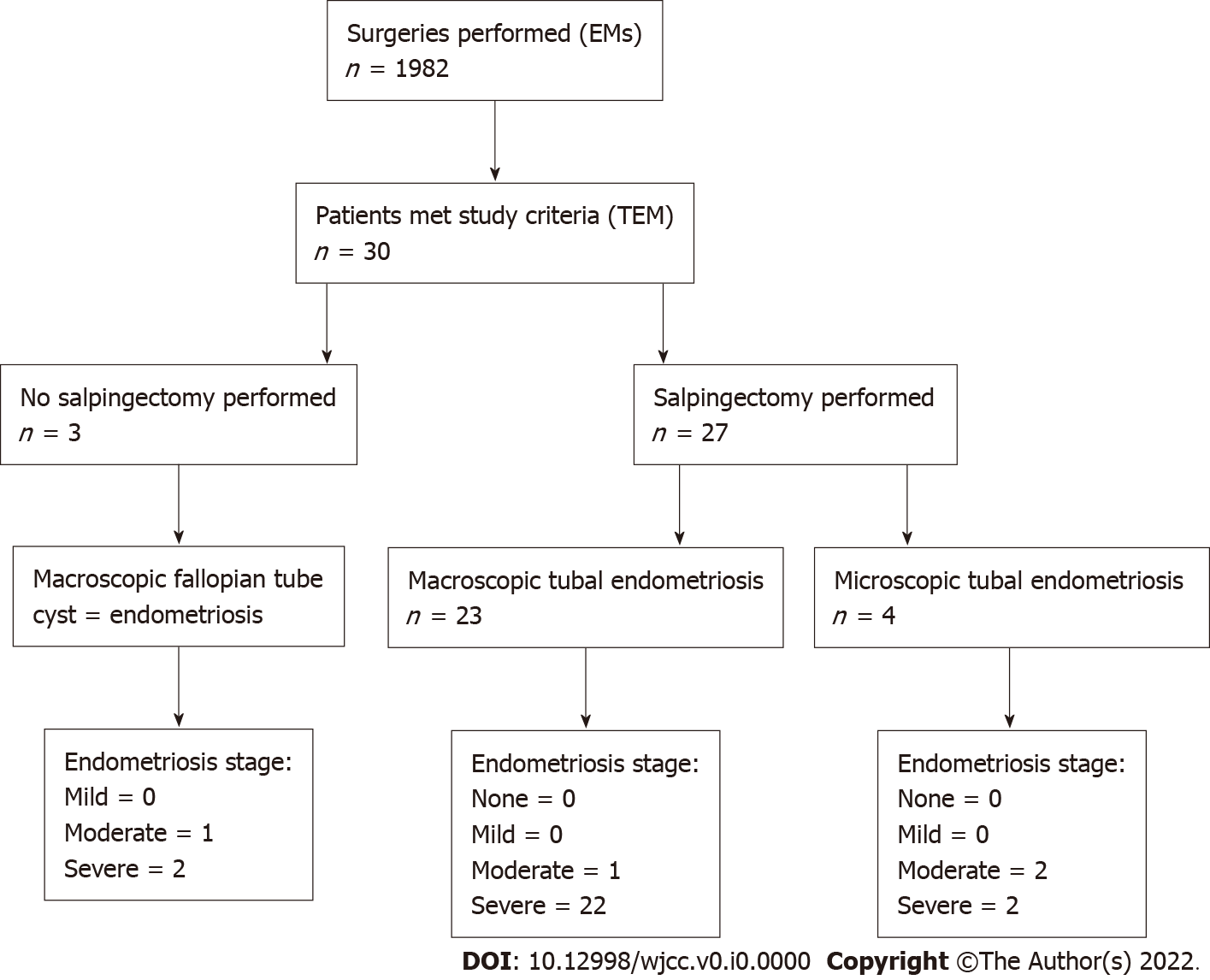 Figure 1 Study participant with tubal endometriosis at Ruijin Hospital. EMs: Endometriosis; TEM: Tubal endometriosis.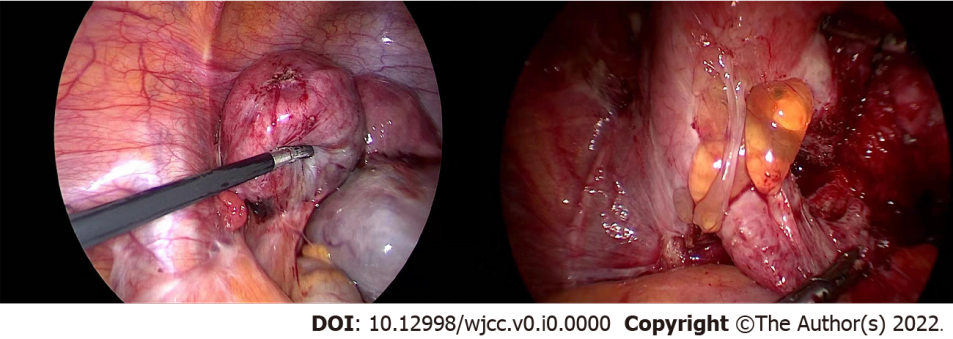 Figure 2 Laparoscopic surgery was performed in tubal endometriosis patients.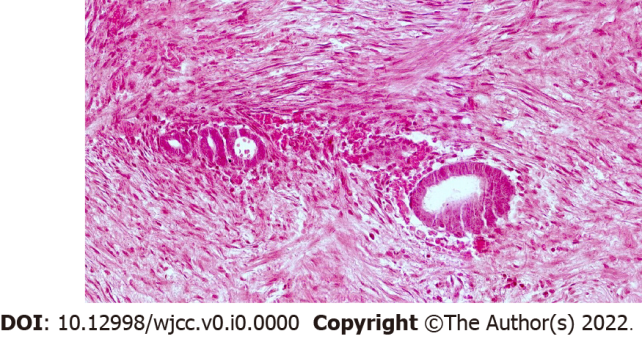 Figure 3 Histopathological results of the tubal endometriosis patient after laparoscopic surgery (histopathological sections were stained with hematoxylin and eosin, and cell morphology was observed at 200 × microscope).Table 1 Demographics and clinical pathological data for tubal endometriosis patientsASRM: American Society for Reproductive Medicine.Sample numberAgeG/PInfertilityIntrauterine surgeryCA125 (U/mL)Pathologic diagnosisPathologic diagnosisPathologic diagnosisRAF scores of ASRMSample numberAgeG/PInfertilityIntrauterine surgeryCA125 (U/mL)Fallopian tube and/or ovaryUterine AnomalyDeep infiltrating endometriosis RAF scores of ASRM1451/1NoYes53.2Absence right fallopian tube and right ovaryUterus normalNo522351/0YesYes80.2Absence left fallopian tube and left ovaryUterus normalYes823462/1NoYes10.2Absence left fallopian tubeUterine myomaNo364441/1NoNo131.7Absence left fallopian tube and left ovaryUterus normalNo825270/0NoNo52.1Absence left fallopian tube and left ovaryUterus normalYes746442/1NoYes233.5Absence left fallopian tube and left ovaryUterine myomaYes947251/0NoYes78.6Absence left fallopian tube and left ovaryUterus normalNo928481/1NoYes49.9Absence left fallopian tube and left ovaryUterine myomaNo929403/2NoYes49.3Absence left fallopian tube and left ovaryUterine sarcomaYes4810471/1NoNo21.3Absence left fallopian tube and left ovaryUterus normalNo1911413/0YesYes205.1Absence bilateral fallopian tube and bilateral ovaryUterus normalYes (rectal endometriosis)15012280/0NoNo102.6Absence left fallopian tube and bilateral ovaryUterus normalYes (ureteral endometriosis)8213472/1NoYes95.7Absence bilateral fallopian tube and bilateral ovaryUterine myomaYes15014470/0YesNo29.3Absence left fallopian tube and left ovaryUterine adenomyosisNo9215280/0NoNo168.5Absence left fallopian tube and left ovaryUterus normalYes (ureteral endometriosis)14416742/2NoYes10.1Absence left fallopian tube and left ovaryUterus normalNo6417491/0YesYes498.7Absence bilateral fallopian tube and bilateral ovaryUterine adenomyosisYes14418493/1NoYes45.2Absence right fallopian tube and right ovaryUterus normalNo5219431/1NoYes31.9Absence right fallopian tube and right ovaryUterine myomaNo8020431/1NoYes18.2Absence left fallopian tube and left ovaryUterine adenomyosisNo11621401/1NoYes28.8Absence left fallopian tube and left ovaryUterine myomaYes9222421/1NoNo105Absence left fallopian tube and left ovaryUterus normalYes7623450/0YesNo8.7Absence right fallopian tube and left ovaryUterus normalYes7624471/1NoYes60.3Absence left fallopian tube and left ovaryUterus normalNo5625391/1NoYes8.6Absence bilateral fallopian tube and bilateral ovaryUterus normalNo11426424/1NoYes175.8Absence left fallopian tube and left ovarySeptate UterusNo9227421/1NoYes64.6Absence right fallopian tube and right ovaryUterus normalNo3628370/0YesNo159.7Absence right fallopian tubeUterus normalNo2429140/0NoNo118.5Absence left fallopian tube and left ovaryLeft uterus unicomis and right rudimentary uterus hornYes8230362/1NoYes17.5Absence right fallopian tube and right ovaryUterine adenomyosisNo62